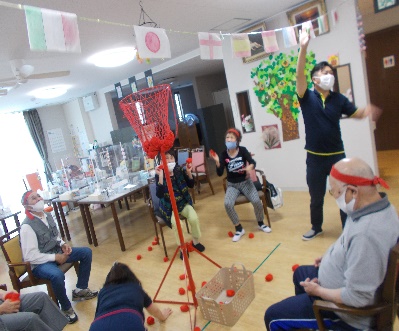 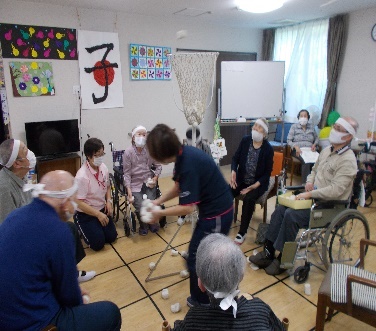 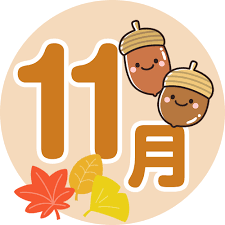 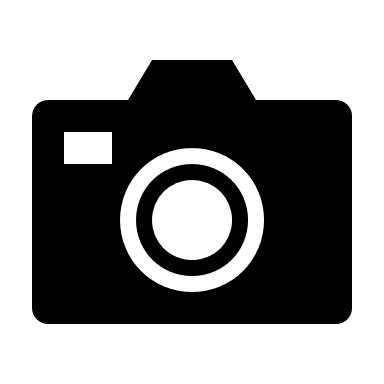 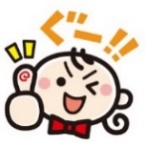 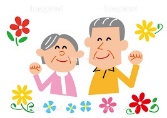 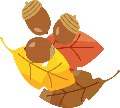 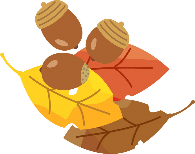 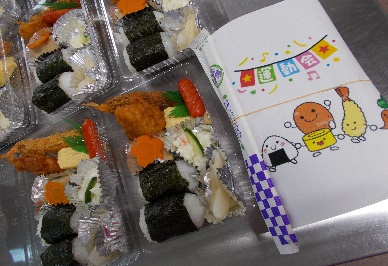 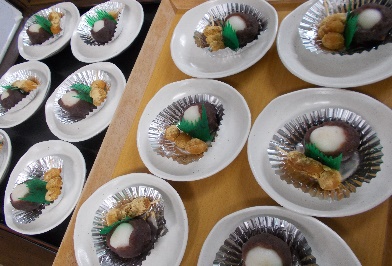 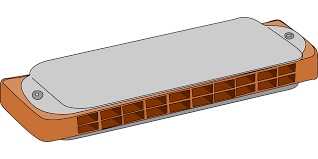 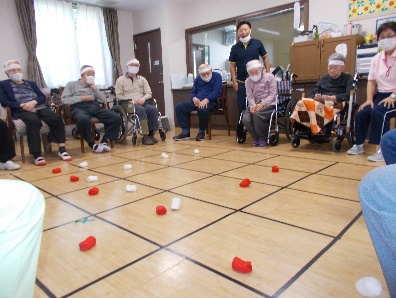 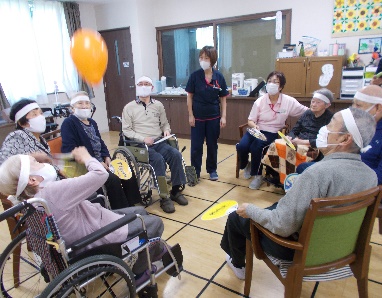 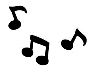 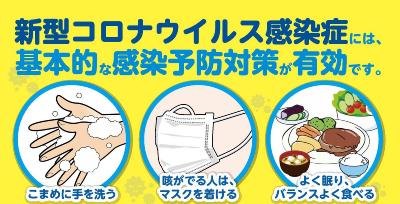 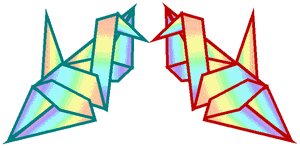 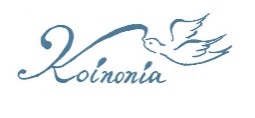 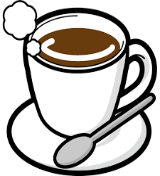 ・